هو الابهی - ای حبيب نجيب قومی برآنند که محبّت اعظم…حضرت عبدالبهاءاصلی فارسی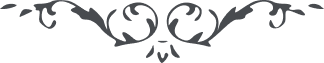 ٢٧٣ هو الابهی ای حبيب نجيب قومی برآنند که محبّت اعظم از خلّت است و استدلال بر اين نمودند که عنوان سيّد رسل و سرّ وجود روح الوجود لجوده فداء حبيب بود نه خليل آتش محبّت اصل و خلّت فرعست و قومی برآنند که خلّت اخصّ از محبّت و از خصائص حضرت خليل جليل است لکن فی‌الحقيقه اين دو عنوان شیء واحد و هر يک به نظری اخصّ از ديگری است و مخصوص تعلّق به جمال الهی. قل ادعوا اللّه او ادعوا الرّحمن فأيّا ما تدعوا فله الأسمآء الحسنی و البهآء عليک. ع ع 